FACKLIG MERITFÖRTECKNING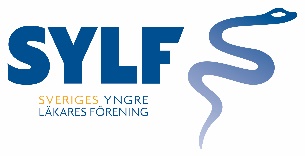 Sveriges Yngre Läkares FöreningFACKLIG MERITFÖRTECKNINGSveriges Yngre Läkares FöreningFACKLIG MERITFÖRTECKNINGSveriges Yngre Läkares FöreningNamn Namn FödelseårTitelTitelTitelLeg år/läkarexamenEv disputation årEv doc/profSpecialistkompetens(-er) och årSpecialistkompetens(-er) och årSpecialistkompetens(-er) och årArbetsplats(-er) Arbetsplats(-er) Arbetsplats(-er) Centrala och internationella fackliga uppdrag – styrelse, delegationer, arbetsgrupper etc.Centrala och internationella fackliga uppdrag – styrelse, delegationer, arbetsgrupper etc.Centrala och internationella fackliga uppdrag – styrelse, delegationer, arbetsgrupper etc.För Läkarförbundet, ange uppdrag och år.                                      För Läkarförbundet, ange uppdrag och år.                                      För Läkarförbundet, ange uppdrag och år.                                      För yrkesförening/SLF Student/övrigt ange uppdrag och år.För yrkesförening/SLF Student/övrigt ange uppdrag och år.För yrkesförening/SLF Student/övrigt ange uppdrag och år.Lokala fackliga uppdrag – styrelse, delegationer, arbetsgrupper etc.Lokala fackliga uppdrag – styrelse, delegationer, arbetsgrupper etc.Lokala fackliga uppdrag – styrelse, delegationer, arbetsgrupper etc.För lokalavdelning, ange uppdrag och år.                                      För lokalavdelning, ange uppdrag och år.                                      För lokalavdelning, ange uppdrag och år.                                      För yrkesförening/SLF Students lokalavdelning ange uppdrag och år.För yrkesförening/SLF Students lokalavdelning ange uppdrag och år.För yrkesförening/SLF Students lokalavdelning ange uppdrag och år.Uppdrag i specialitetsförening –  styrelse, delegationer, arbetsgrupper etc.Uppdrag i specialitetsförening –  styrelse, delegationer, arbetsgrupper etc.Uppdrag i specialitetsförening –  styrelse, delegationer, arbetsgrupper etc.Övriga meriter i sak för tänkt uppdragÖvriga meriter i sak för tänkt uppdragÖvriga meriter i sak för tänkt uppdrag